МДОУ «Детский сад №158»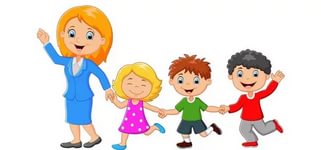 ПАМЯТКА для любознательных родителей«Советы по составлениюментальных карт»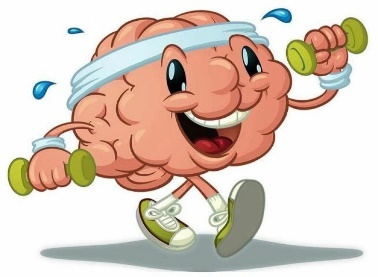  Подготовила: учитель - дефектолог Липина Ю.Е.ЯрославльСоветы по составлению ментальных картНиже будут перечислены правила, которые выработаны создателями и приверженцами майндмэпинга или использования карт ума. Часть из них не имеет логического объяснения. Просто они работают. В центре листа напишите жирным шрифтом короткое (в 1-3 слова) название проблемы или проекта, над которым Вы собираетесь поработать. Сопроводите его цветной картинкой, которая ассоциируется у Вас с этой темой. Желательно использовать для нее не менее трех цветов.От центральной картинки нарисуйте несколько радиально расходящихся стволов разного цвета, каждый из которых будет посвящен какому-то существенному аспекту рассматриваемой проблемы. Этих стволов должно быть нечетное количество (5, 7, 9, 11…).Рисовать «карту ума» следует по часовой стрелке, начиная с верхнего правого угла. В дальнейшем, когда основной набросок уже сделан, можно произвольно переходить в работе с ветки на ветку, следуя за полетом собственных мыслей.Названия стволов следует писать тем же цветом, каким окрашен сам ствол, жирными печатными буквами, стараясь найти для каждого одно единственное емкое ключевое слово.Каждый из стволов может неограниченно ветвиться. Все ветви ствола должны совпадать по цвету с самим стволом. Надписи на каждой веточке должны быть однословными. Толщина ветвей и надписей должна соответствовать их важности.Надписи следует размещать над веточкой, вдоль ее длины. Желательно, чтобы они соответствовали по протяженности длине ветви. Их не следует помещать внутрь пузырей, рамочек и т.д.Сами ветви не должны быть прямолинейными, желательно, чтобы они имитировали естественное ветвление ветвей или корней дерева.Желательно сопровождать текст лаконичными выразительными иллюстрациямиПеределывайте карту ума до тех пор, пока не получите удовлетворения от созданного. Меняйте цвета, расположение ветвей, подбирайте более точные ключевые слова. Возвращайтесь к готовой карте через некоторое время, чтобы усовершенствовать ее.Карты ума стоит сохранять и датировать. По старым картам можно проследить и трансформацию собственных взглядов, и изменения ситуации в Вашей семье, компании, стране, мире.И еще один совет. Если у Вас получилось четное число стволов или их количество вообще недостаточно, то нарисуйте пустую ветку. Таким образом Вы подготовите пространство для новой идеи. Весьма вероятно, что-она-то и окажется самой важной.Преимущества ментальных карт:В заключение перечислим те преимущества, которые даст Вам использование карт ума в работе и повседневной жизни:Доступность для любого уровня подготовкиЭкономичность по времени и материальным затратамНаглядностьКомпактностьСтруктурированностьРадость от творчестваБезопасность и удовольствие от игр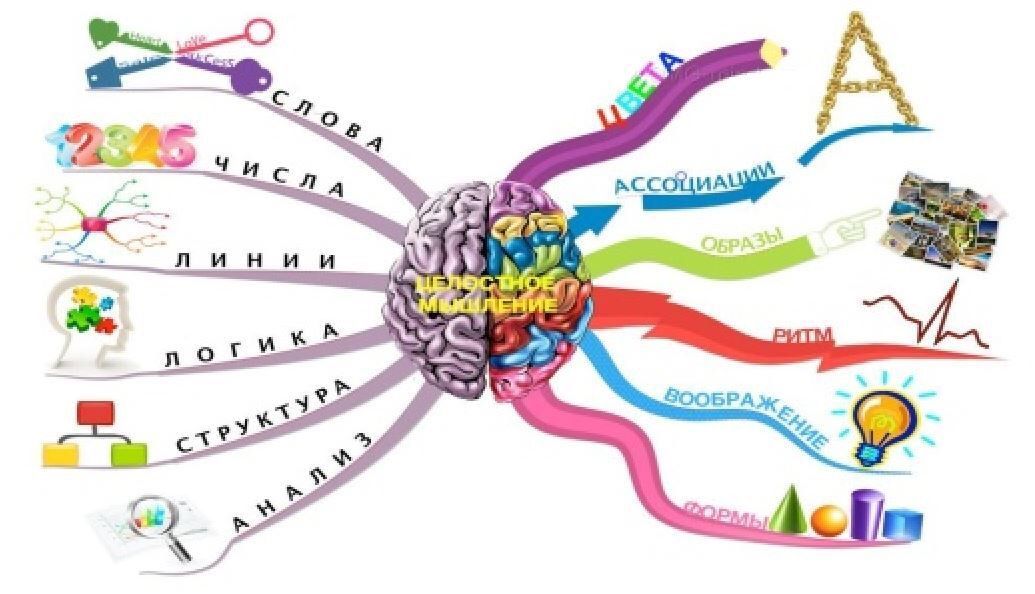 